                                                                                  Lubliniec, dnia 14.03.2022 r.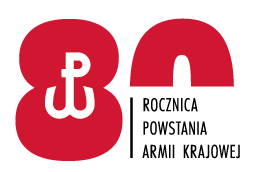 Jednostka Wojskowa nr 4101 					                                                                                     ul. Sobieskiego 35, 42-700 LubliniecNr spr. 27/2022I N F O R M A C J A Z OTWARCIA OFERTDziałając na podstawie art. 222 ust. 5 ustawy z dnia 11 września 2019 r. Prawo zamówień publicznych (Dz.U. 2021 r,. poz. 1129 z późn. zm.), Zamawiający przekazuje informację z otwarcia ofert                       w postępowaniu na „ Dostawa odzieży specjalistycznej – Ponczo WS dla JW. 4101 w Lublińcu – nr spr. 27/2022 „Do upływu terminu składania ofert, tj. do dnia 14 marca 2022 r. do godziny 09:00 zostały złożone następujące oferty:dowódcaJednostki Wojskowej 4101w Lublińcu_________________________                                                                                              			                        				           płk Wojciech DANISIEWICZLp.Firma (nazwa) lub nazwisko oraz adres wykonawcyCena :Termin realizacji zamówienia :Lp.Firma (nazwa) lub nazwisko oraz adres wykonawcyCena :Termin realizacji zamówienia :1.---